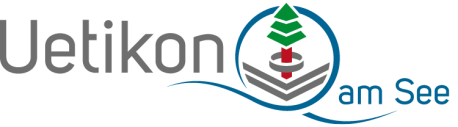 Abstimmungsergebnis vom 25. September 2022Gegen das Abstimmungsergebnis kann wegen Verletzung von Vorschriften über die politischen Rechte und ihre Ausübung innert 5 Tagen vom 7. Oktober – 11. Oktober 2022, von der Veröffentlichung im Blickpunkt Uetikon an gerechnet, schriftlich Stimmrechtsrekurs beim Bezirksrat Meilen, Postfach, 8706 Meilen, erhoben werden. Die Rekursschrift muss einen Antrag und dessen Begründung enthalten.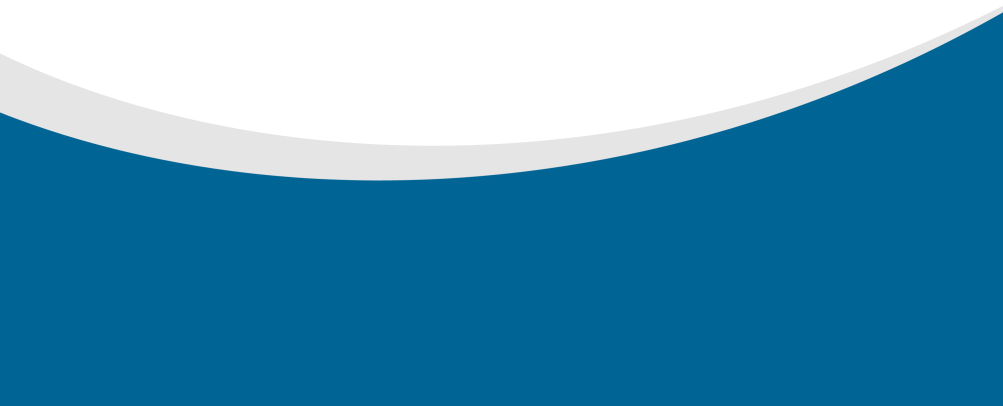 Gemeinderat	Postfach ∙ 8707 Uetikon am See ∙ Telefon 044 922 72 00
	gemeinde@uetikonamsee.ch∙ www.uetikonamsee.ch 